Fyzika 9.ročníkVŠETKY DOTERAZ ZADANÉ ÚLOHY A PROJEKTY MI PROSÍM POŠLITE NA MAIL ucitel.szlovakova@gmail.comMagnetické pole v okolí vodiča s prúdom, cievky s prúdomHans Christian Oersted bol dánsky fyzik, ktorý položil základy systematického štúdia elektromagnetizmu. V roku 1820 zrealizoval pokus, ktorým dokázal prepojenie elektrických a magnetických javov. Zistil, že v okolí priameho vodiča s prúdom vzniká magnetické pole.Magnetka sa vychýlila zo svojej polohy, ak bola v blízkosti uzavretého elektrického obvodu.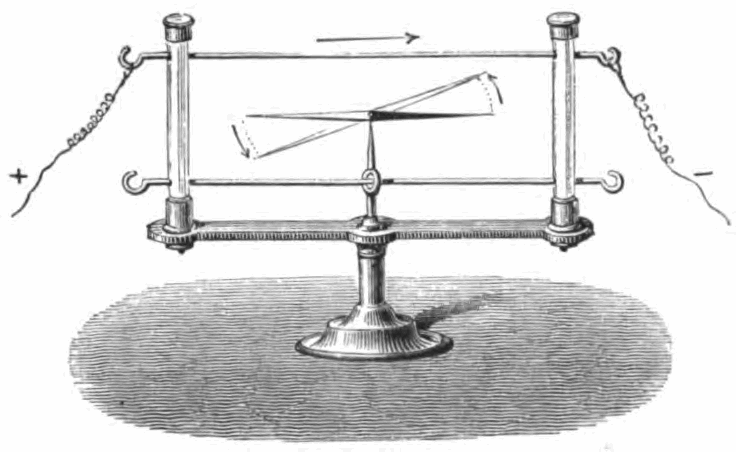 CIEVKAVzniká, ak vodič natočíme na izolant 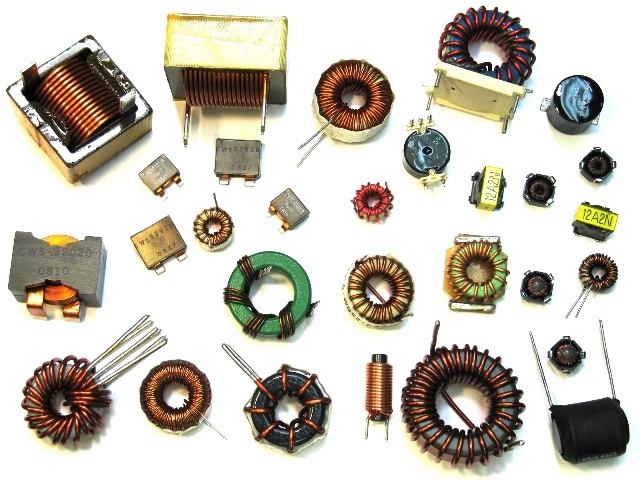 Schematická značka cievky  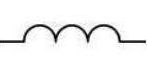 Magnetické pole cievky je silnejšie ako magnetické pole priameho vodiča. Je podobné magnetickému poľu tyčového magnetu.Je najsilnejšie vo vnútri cievky.Čím má cievka viac závitov, tým je jej magnetické pole silnejšie pri tej istej veľkosti elektrického prúdu.Ak zväčšíme veľkosť elektrického prúdu v cievke, zosilní sa aj jej magnetické pole. 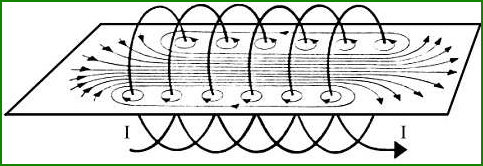 Má severný a južný pólAk zmeníme smer elektrického prúdu v cievke, vymenia sa magnetické póly.Póly magnetického poľa cievky určíme pomocou Ampérovho pravidla pravej ruky:Ak naznačíme uchopenie cievky pravou rukou tak, že zahnuté prsty ukazujú smer elektrického prúdu v cievke, vystretý palec ukazuje severný magnetický pól.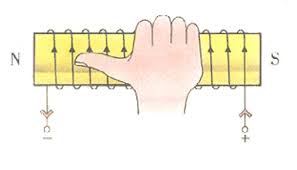 